My Hotel ApartmanházIdőtartam: 8 nap/7 éjszakaUtazás: EgyénilegFEKVÉS: Paralia új részén, az Andromeda Apartmanházzal szemben, a homokos tengerparttól kb. 250 méterre, a központtól pedig kb. 400 méterre helyezkedik el ez a modern kialakítású, igényesen berendezett apartmanház.SZOLGÁLTATÁSOK: Rengeteg étterem, szuvenír bolt és egyéb vásárlási lehetőség található a ház közelében. Parkolási lehetőség az utcán az apartman előtt lehetséges. ELHELYEZÉS: 2-3 ágyas stúdiók: utcára néző modern berendezésű szobák, ahol a konyhasarok és az ágyak egy légtérben vannak.A stúdiók felszereltsége: légkondicionáló (felár a helyszínen fizetendő, 35 EUR/készülék/hét), LCD TV, konyhasarok, mely a legszükségesebb eszközökkel felszerelt, fürdőszoba zuhanyzóval és WC-vel, terasz kerti bútorokkal. ELLÁTÁS: Önellátás. (vacsora felár: 19.900 Ft/fő/hét, félpanzió felár: 29.900 Ft/fő/hét, melyet egy közeli szállodában vagy tavernában szolgálnak fel kedves vendégeinknek)Szállás típusa: ApartmanházSzállás jellemzői:Ellátás: Ellátás nélkül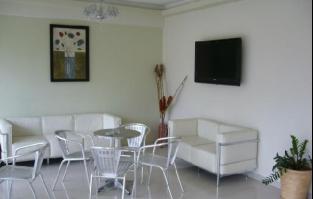 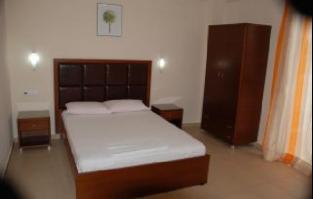 